ФИПИ: сдающим ЕГЭ по физике стоит потренироваться с объяснением результатов экспериментов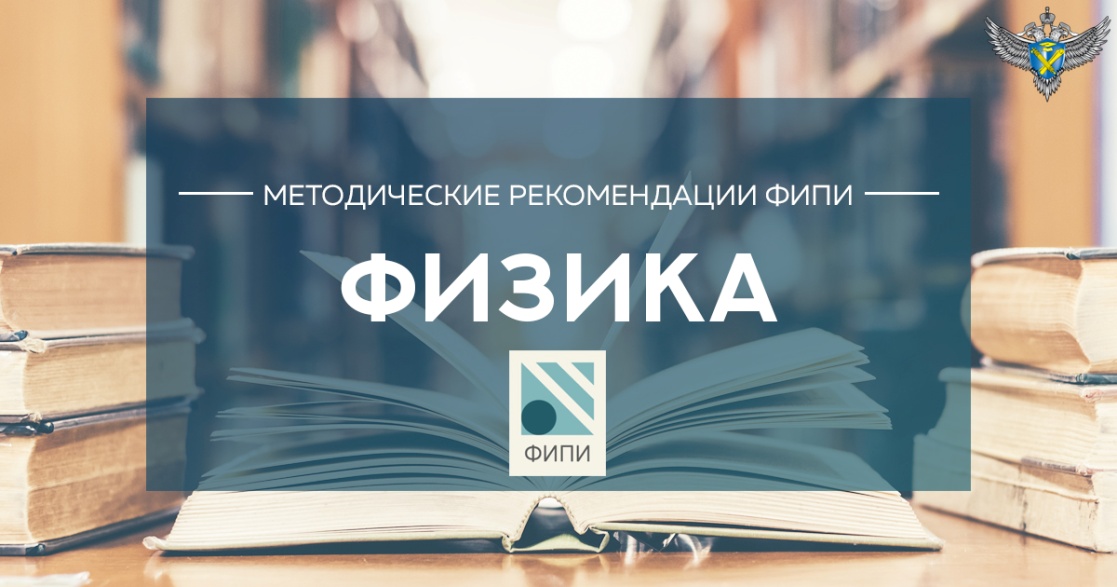 Результаты ЕГЭ по физике стабильны, однако в 2018 году участники лучше справились с заданиями базового уровня сложности. Задания по астрофизике, впервые включенные в ЕГЭ, не вызвали трудностей у выпускников. Проблемы значительное число участников испытывает с объяснением результатов экспериментов и решением сложных задач с развернутым ответом. Специалисты Федерального института педагогических измерений (ФИПИ) проанализировали результаты ЕГЭ по физике.Средний балл ЕГЭ 2018 года по физике сопоставим с аналогичным показателем прошлого года, что говорит о стабильности результатов.Выпускники 2018 года продемонстрировали более глубокое освоение вопросов механики по сравнению с электродинамикой и квантовой физикой. В 2018 году наблюдалась положительная динамика выполнения заданий базового уровня сложности по сравнению с результатами ЕГЭ предыдущего года.Участники ЕГЭ-2018, которые набрали результат ниже минимального балла, справились лишь с заданиями на проверку знания законов и формул, которые изучаются преимущественно в основной школе. Большая группа выпускников с итоговым баллом ниже 60 не смогли объяснить результаты экспериментов, представленные в виде графиков и таблиц. Почти для всех участников, кроме высокобалльников, самой сложной остается качественная задача, при решении которой нужно выстроить логически связное объяснение физических процессов, опираясь на различные законы и формулы.В 2018 году увеличились доли участников с результатами ниже минимального балла, а также 61-80 и 81-100 баллов. Это позволяет говорить об усилении дифференциации в подготовке выпускников и о росте качества подготовки школьников, изучающих профильный курс физики. Однако это улучшение пока идет в основном за счет более успешного выполнения простых заданий с кратким ответом, а вот сложные задачи с развернутым ответом пока по силам лишь высокобалльникам, получившим на ЕГЭ 81-100 баллов.В 2018 году увеличилось и число участников, которые получили 0 баллов за выполнение всей экзаменационной работы. Можно предположить, что эти участники безосновательно надеялись сдать экзамен за счет приобретенных псевдоответов. Более того, ряд ошибок участников ЕГЭ при выполнении заданий с кратким ответом был связан с использованием ими при подготовке к экзамену готовых домашних заданий и ответов на «типовые» задания ЕГЭ. Рекомендуем тщательно выбирать пособия и интернет-ресурсы для подготовки к экзамену.В 2018 году в экзаменационную работу была включена новая линия заданий на проверку базовых элементов астрофизики. Все задания в этой линии носили контекстный характер и предполагали использование данных из предложенных таблиц или диаграмм.Статистический анализ показал достаточно высокие результаты выполнения этих заданий и освоение большинством выпускников основных сведений об объектах Солнечной системы, о различных классах звезд, их основных характеристиках, а также современных представлений о происхождении и эволюции звезд.Ежегодно ФИПИ проводит анализ результатов экзаменационной кампании по всем предметам и публикует методические рекомендации для учителей. Краткие обзоры этих рекомендаций, подготовленные руководителями федеральных комиссий по разработке контрольных измерительных материалов ЕГЭ, помогут будущим выпускникам и их педагогам сориентироваться в том, какие задания и темы оказались наиболее сложными для участников ЕГЭ-2018, и на что стоит обратить внимание при подготовке к экзамену. Ранее свои рекомендации выпускникам дали разработчики КИМ ЕГЭ по обществознанию, истории, биологии, русскому языку, математике, иностранным языкам, информатике и литературе.Источник: http://obrnadzor.gov.ru/ru/press_center/news/index.php?id_4=6997